Key Stage: EYFSKey Stage: EYFSDaily Learning: Year ReceptionDate:  Thursday 25th June 2020General InformationThe zoom meeting is for everyone and will start at 1.15 pm this afternoon. Please have some learning ready to show. Please forward any photos for the school blog to either myself or Mrs Doran.  We will then forward them to Miss Pugh who is uploading the blog for all classes. Please email if you have any questions or queries. General InformationThe zoom meeting is for everyone and will start at 1.15 pm this afternoon. Please have some learning ready to show. Please forward any photos for the school blog to either myself or Mrs Doran.  We will then forward them to Miss Pugh who is uploading the blog for all classes. Please email if you have any questions or queries. Exercise Time!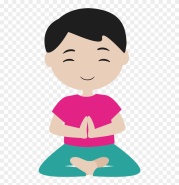 PE with Joe Wickshttps://www.youtube.com/watch?v=K6r99N3kXME&feature=youtu.beMindfulness/Yoga:Try starting your day with some relaxing mindfulness or yoga. https://www.youtube.com/results?search_query=cosmic+yoga Use the Cosmic kids websiteExercise Time!PE with Joe Wickshttps://www.youtube.com/watch?v=K6r99N3kXME&feature=youtu.beMindfulness/Yoga:Try starting your day with some relaxing mindfulness or yoga. https://www.youtube.com/results?search_query=cosmic+yoga Use the Cosmic kids websitePhonics (20mins):Daily: Recap flashcards of all sounds (phase 2&3). Either make flashcards by copying the sounds from your child’s sound book, download a free set from http://www.letters-and-sounds.com/or buy them from Amazon. Please practise reading the tricky words everyday with your child. Either use the mini flashcards at the back of the sound book or look at them on https://www.phonicsplay.co.uk/ (free access). Today’s focus:  I am learning to read and write  tricky words – he, we, me, be, she, was, by, my                           Level 2 was, you, your, they, all, by, myWarm up-  Read and write the tricky words , he, we, me, be, she, was, by, my or was, you, your, they, all, by, myI am learning to read and write words containing the short ‘oo’ sound. Main- Recap the short ‘oo’ soundUsing phoneme fingers, say the word ‘ book’ and count the sounds-  b-oo-k.  Ask your child to write the word and draw sound buttons under it. Repeat for the words- look, cook, good.Then practise reading the following wordsFinally practise writing these sentences.or Write this sentence. Phonics (20mins):Daily: Recap flashcards of all sounds (phase 2&3). Either make flashcards by copying the sounds from your child’s sound book, download a free set from http://www.letters-and-sounds.com/or buy them from Amazon. Please practise reading the tricky words everyday with your child. Either use the mini flashcards at the back of the sound book or look at them on https://www.phonicsplay.co.uk/ (free access). Today’s focus:  I am learning to read and write  tricky words – he, we, me, be, she, was, by, my                           Level 2 was, you, your, they, all, by, myWarm up-  Read and write the tricky words , he, we, me, be, she, was, by, my or was, you, your, they, all, by, myI am learning to read and write words containing the short ‘oo’ sound. Main- Recap the short ‘oo’ soundUsing phoneme fingers, say the word ‘ book’ and count the sounds-  b-oo-k.  Ask your child to write the word and draw sound buttons under it. Repeat for the words- look, cook, good.Then practise reading the following wordsFinally practise writing these sentences.or Write this sentence. Reading:Daily: Please listen to your child read one book a day and practise a word list. Finding reading books suitable for your child can be challenging. Oxford Owls does have free e books to download. The books include Biff and Chip and Read, Write Inc (These are phonic based. They do not use the same colour bands as Biff and Chip). You can find books by age or level. Happy Reading! https://home.oxfordowl.co.uk/books/free-ebooks/ Bug ClubSome books have been allocated to your child; please try to read at least three books a week, if you have online access. https://www.activelearnprimary.co.uk/login?c=0 Keep practising the high frequency words. If your child can read them, practise spelling them.    (Saved under ongoing reception resources as phase 2 or 3 or 4 high frequency words.) High Frequency Words- These words are a mixture of phonetic words and tricky words that the children should be able to read on sight (have instant recall).  Please help your child to learn them starting with phase 2 words, then phase 3 words and then phase 4.  Which word box/ list is your child working on? Let me know if you need more blending resources. Your child should be practising blending every day. Word boxes- Continue practising blending by working through the word boxes saved under ongoing resources. I have added some more word lists if your child can read the others. Word box lists 22-24.Reading:Daily: Please listen to your child read one book a day and practise a word list. Finding reading books suitable for your child can be challenging. Oxford Owls does have free e books to download. The books include Biff and Chip and Read, Write Inc (These are phonic based. They do not use the same colour bands as Biff and Chip). You can find books by age or level. Happy Reading! https://home.oxfordowl.co.uk/books/free-ebooks/ Bug ClubSome books have been allocated to your child; please try to read at least three books a week, if you have online access. https://www.activelearnprimary.co.uk/login?c=0 Keep practising the high frequency words. If your child can read them, practise spelling them.    (Saved under ongoing reception resources as phase 2 or 3 or 4 high frequency words.) High Frequency Words- These words are a mixture of phonetic words and tricky words that the children should be able to read on sight (have instant recall).  Please help your child to learn them starting with phase 2 words, then phase 3 words and then phase 4.  Which word box/ list is your child working on? Let me know if you need more blending resources. Your child should be practising blending every day. Word boxes- Continue practising blending by working through the word boxes saved under ongoing resources. I have added some more word lists if your child can read the others. Word box lists 22-24.Writing:I am learning to write a simple sentence or more. I can write a riddle.  ( you will have time to finish your riddle tomorrow)You may want to go through yesterday’s PowerPoint to remind your child of how a riddle is written. Explain you have to imagine you are the object or thing so each sentence will start with ‘I’ or ‘my’. I have written my riddle and uploaded it, to show how to structure and organise your riddle. Either write in your exercise book or on the uploaded mini-beast paper. Try to write two clues today. Tomorrow you will finish and illustrate your riddle with a hidden picture!Writing:I am learning to write a simple sentence or more. I can write a riddle.  ( you will have time to finish your riddle tomorrow)You may want to go through yesterday’s PowerPoint to remind your child of how a riddle is written. Explain you have to imagine you are the object or thing so each sentence will start with ‘I’ or ‘my’. I have written my riddle and uploaded it, to show how to structure and organise your riddle. Either write in your exercise book or on the uploaded mini-beast paper. Try to write two clues today. Tomorrow you will finish and illustrate your riddle with a hidden picture!Handwriting:Daily: Practise three lines in your school book of writing the letter or letters below. Each day we will give a different letter. Make sure your child is using the school script and put a finger space between each letter. Please do three lines of the same letter if your child is finding it challenging. Check your child is using the correct ‘snappy finger’ pencil grip. This is easier to do with a large, chunky writing pencilLine 1 ‘o’  Line 2 ‘o’          Line 3 ‘oo’    Please only join the letters if your child can form the individual letters correctly and you show them how to join ‘o’ to ‘o’ correctly. The o is a top joiner, unlike most letters that join onto a new letter from the line/ the bottom. Please only join letters during handwriting practice and do not join letters in other writing situations yet. Handwriting:Daily: Practise three lines in your school book of writing the letter or letters below. Each day we will give a different letter. Make sure your child is using the school script and put a finger space between each letter. Please do three lines of the same letter if your child is finding it challenging. Check your child is using the correct ‘snappy finger’ pencil grip. This is easier to do with a large, chunky writing pencilLine 1 ‘o’  Line 2 ‘o’          Line 3 ‘oo’    Please only join the letters if your child can form the individual letters correctly and you show them how to join ‘o’ to ‘o’ correctly. The o is a top joiner, unlike most letters that join onto a new letter from the line/ the bottom. Please only join letters during handwriting practice and do not join letters in other writing situations yet. Mathematics:Daily: If your child is not secure with numbers to 20 please practise reading these in and out of order and see if they can put them in the correct order. Practise writing numbers correctly to 10/20 either on a whiteboard, chalkboard on in the book provided. If your child is confident with numbers to 20 please practise counting to 100 and reading/writing random numbers from a hundred square - download from google images or Twinkl.co.uk Warm- up – I am learning to say the number one more than a given numberSay the number one more than… Level 1- up to 10/ then 20                                                            Level 2- up to 20 and then beyondI am learning to use the mathematical  language for capacityMain-   Recap what is meant by capacity. Capacity is the amount something can hold or the amount of space in a container. (The volume) You usually measure capacity using water/ liquids or sand.   Go through the attached Potions PowerPoint to recap vocabulary- full, half full, nearly full, nearly empty, empty.Then complete the cut and stick sorting activity. Mathematics:Daily: If your child is not secure with numbers to 20 please practise reading these in and out of order and see if they can put them in the correct order. Practise writing numbers correctly to 10/20 either on a whiteboard, chalkboard on in the book provided. If your child is confident with numbers to 20 please practise counting to 100 and reading/writing random numbers from a hundred square - download from google images or Twinkl.co.uk Warm- up – I am learning to say the number one more than a given numberSay the number one more than… Level 1- up to 10/ then 20                                                            Level 2- up to 20 and then beyondI am learning to use the mathematical  language for capacityMain-   Recap what is meant by capacity. Capacity is the amount something can hold or the amount of space in a container. (The volume) You usually measure capacity using water/ liquids or sand.   Go through the attached Potions PowerPoint to recap vocabulary- full, half full, nearly full, nearly empty, empty.Then complete the cut and stick sorting activity. Knowledge and Understanding of the World/ Expressive Arts/ Topic:I am learning to work with materials and colour to make a pictureToday you are going to use a picture by a famous artist called Matisse to inspire you to make your own picture in the same style. The picture is a collage and is called ‘The Snail’I have uploaded an image of the picture and some information about it and how to make your own version or here is a link. Enjoy!  https://www.tate.org.uk/kids/make/cut-paste/collage-matisse-snail Please send in photos of your finished results. Knowledge and Understanding of the World/ Expressive Arts/ Topic:I am learning to work with materials and colour to make a pictureToday you are going to use a picture by a famous artist called Matisse to inspire you to make your own picture in the same style. The picture is a collage and is called ‘The Snail’I have uploaded an image of the picture and some information about it and how to make your own version or here is a link. Enjoy!  https://www.tate.org.uk/kids/make/cut-paste/collage-matisse-snail Please send in photos of your finished results. 